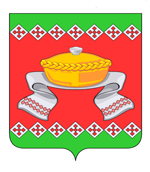 РОССИЙСКАЯ   ФЕДЕРАЦИЯОРЛОВСКАЯ   ОБЛАСТЬАДМИНИСТРАЦИЯ   СОСКОВСКОГО   РАЙОНА                                                     РАСПОРЯЖЕНИЕ             с. Сосково          В целях упорядочения размещения и функционирования нестационарных   торговых объектов на территории Сосковского района, создания условий для улучшения организации и качества торгового обслуживания  населения, руководствуясь частью 3 статьи 10 Федерального закона от 28 декабря 2009 год №381-ФЗ «Об основах государственного регулирования торговой деятельности в Российской Федерации», приказом Департамента сельского хозяйства Орловской области от 18 марта 2013 года № 28 «Об утверждении Порядка разработки органами местного самоуправления муниципальных образований Орловской области схемы размещения нестационарных торговых объектов»1. Утвердить  схему размещения нестационарных торговых объектов на земельных участках, в зданиях, строениях, сооружениях  находящихся в государственной или муниципальной собственности на территории Сосковского района на 2018 год согласно приложению.  2. Настоящее   распоряжение      разместить на официальном сайте Администрации Сосковского района        3. Контроль  за исполнением настоящего распоряжения возложить на   заместителя главы Администрации района по социальной сфере и экономике   Г.И. ЧерниковуГлава  района                                                                                               Р. М. СилкинСхема   размещения нестационарных торговых объектов на земельных участках, в зданиях, строениях, сооружениях,находящихся в государственной или муниципальной собственности на территорииСосковского района(наименование органа местного самоуправления муниципальный образований Орловской области)на период с 01.01.2018 г. по 31.12.2018 г«14»    декабря2017 года№262-рОб утверждении схемы размещения  нестационарных торговых объектов на территории Сосковского  района на 2018 год                                     Приложение  к  распоряжению                          Администрации  Сосковского района                             от       14 декабря     2017г    № _262-р№ предполагаемого к размещению нестационарного  торгового объектаТипнестационарного торгового объекта Месторасположение (адрес)нестационарного торгового объектаВид собственности земельного участка,  здания, строения, сооружения, на которых предполагается расположить нестационарный торговый объектПредполагаемый ассортимент реализуемых товаровПредоставляемая площадь для размещения нестационарного торгового объектаРежим работы нестационарного торгового объектаПланируемый срок размещениянестационарного торгового объекта(месяц, год)123456781павильонд. Прилепымуниципальная собственностьсмешанный75 кв.мс 9 до 18 перерыв с 13 до 14 без выходныхс 01.01.2018г. по 31.12.2018г.2павильонс. Кировомуниципальная собственностьсмешанный36 кв.мс 9 до 18 перерыв с 13 до 14  выходной воскресеньес 01.01.2018г. по 31.12.2018г3павильонд. В-Боевкамуниципальная собственностьсмешанный80 кв.мс 9 до 18 перерыв с 12 до 13 без выходныхс 01.01.2018г по 31.12.2018г4павильонд. Толмачевомуниципальная собственностьсмешанный27 кв.мс 9 до17 перерыв с 13 до 14 выходной понедельникс 01.01.2018г. по 31.12.2018г5павильонд. Алмазовомуниципальная собственностьсмешанный45 кв.мс 9 до17 перерыв с 12 до 13  без выходныхс 01.01.2018г. по 31.12.2018г6павильонд. Алмазовомуниципальная собственностьсмешанный18 кв.мс 9 до17 перерыв с 13 до 14 выходной  воскресеньес 01.01.2018г. по 31.12.2018г7павильонд. Зябловомуниципальная собственностьсмешанный27 кв.мс 9 до 16 без перерыва и выходныхс 01.01.2018г. по 31.12.2018г8       павильонс. Сосково, ул. Кооперативнаягосударственная собственность не разграниченанепродовольственные товары24 кв.мс 9 до16 без перерыва, суббота с 9 до 14 выходной  воскресеньес 01.01.2018г. по 31.12.2018г9павильонс. Сосково, ул. Кооперативнаягосударственная собственность не разграниченанепродовольственные товары21 кв.мс 9 до16 без перерыва, суббота с 9 до 14 выходной  воскресеньес 01.01.2018г. по 31.12.2018г10павильонс. Сосково, ул. Кооперативнаягосударственная собственность не разграниченанепродовольственные товары21 кв.мс 9 до16 без перерыва, суббота с 9 до 14 выходной  воскресеньес 01.01.2018г. по 31.12.2018г11автолавкад. Новогнездиловогосударственная собственность не разграниченасмешанный-Вторник, пятницас 11 до 12с 01.01.2018г. по 31.12.2018г12автолавкад. Волчьи -Ямыгосударственная собственность не разграниченасмешанный-Вторник, пятницас 9 до 10с 01.01.2018г. по 31.12.2018г.13автолавкад.Ключниковогосударственная собственность не разграниченасмешанный-Понедельникчетвергс 14 до 15с 01.01.2018г. по 31.12.2018г.14автолавкас. Жихаревогосударственная собственность не разграниченасмешанный-Понедельникчетвергс 15 до 16с 01.01.2018г. по 31.12.2018г.15автолавкад. Свободная жизньгосударственная собственность не разграниченасмешанный-Пятница с 13 до 14с 01.01.2018г. по 31.12.2018г.16автолавкап. Новорыжковогосударственная собственность не разграниченасмешанный-Вторник, пятницас 11 до 12с 01.01.2018г. по 31.12.2018г.17автолавкад.Дюкаревогосударственная собственность не разграниченасмешанный-Пятницас 10 до 11-30Суббота с 9 до 10 чс 01.01.2018г. по 31.12.2018г.18автолавкад. Мыцкоегосударственная собственность не разграниченасмешанный-Пятницас 9 до 10с 01.01.2018г. по 31.12.2018г.19автолавкад. Ельковогосударственная собственность не разграниченасмешанный-Среда, воскресенье с 10 до 11с 01.01.2018г. по 31.12.2018г.20автолавкад. Ореховогосударственная собственность не разграниченасмешанный-Среда, воскресенье с 11 до 12с 01.01.2018г. по 31.12.2018г.21автолавкад. Рубчаягосударственная собственность не разграниченасмешанный-Среда, воскресенье с 12  до 13с 01.01.2018г. по 31.12.2018г22автолавкас. Старогнездиловогосударственная собственность не разграниченасмешанный-Среда с 13 до 14с 01.01.2018г. по 31.12.2018г.23автолавкад. Мартьяновогосударственная собственность не разграниченасмешанный-Субботас 11 до 12с 01.01.2018г. по 31.12.2018г24   автолавкад. Звягинцевогосударственная собственность не разграниченасмешанный-Среда,Субботас 11 до 12с 01.01.2018г. по 31.12.2018г25автолавкас. Цвеленевогосударственная собственность не разграниченасмешанный-Среда с 14 до 15с 01.01.2018г. по 31.12.2018г26автолавкад. Еньшиногосударственная собственность не разграниченасмешанный-Субботас 13 до 14с 01.01.2018г. по 31.12.2018г27автолавкад.Сковородовкагосударственная собственность не разграниченасмешанныйВторник., пятница с 12 до 13с 01.01.2018г. по 31.12.2018г